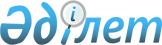 Қазақстан Республикасы Yкiметiнiң 2004 жылғы 8 желтоқсандағы N 1289 және 2004 жылғы 22 желтоқсандағы N 1354 қаулыларына өзгерiстер мен толықтырулар енгiзу туралыҚазақстан Республикасы Үкіметінің 2005 жылғы 12 қарашадағы N 1122 Қаулысы



      Қазақстан Республикасының Үкiметi 

ҚАУЛЫ ЕТЕДI:





      1. Қазақстан Республикасы Үкiметiнің кейбiр шешiмдерiне мынадай өзгерiстер мен толықтырулар енгiзілсiн:




      1) "2005 жылға арналған республикалық бюджет туралы" Қазақстан Республикасының Заңын iске асыру туралы" Қазақстан Республикасы Үкiметiнiң 2004 жылғы 8 желтоқсандағы N 1289 
 қаулысында 
:



      көрсетiлген қаулыға 1-қосымшада:



      II "Шығындар" бөлiмiнде:



      01 "Жалпы сипаттағы мемлекеттік қызметтер көрсету" функционалдық тобында:



      606 "Қазақстан Республикасы Статистика агенттігi" әкiмшiсi бойынша:



      001 "Статистика саласындағы уәкілетті органның қызметiн қамтамасыз ету" бағдарламасында:



      001 "Орталық органның аппараты" кiшi бағдарламасындағы "209876" деген сандар "180972" деген сандармен ауыстырылсын;



      017 "Ақпараттық жүйелердiң жұмыс iстеуiн қамтамасыз ету және мемлекеттік органдарды ақпараттық-техникалық қамтамасыз ету" кiшi бағдарламасындағы "84289" деген сандар "113193" деген сандармен ауыстырылсын;




      2) "2005 жылға арналған республикалық бюджеттік бағдарламалардың паспорттарын бекiту туралы" Қазақстан Республикасы Үкiметiнiң 2004 жылғы 22 желтоқсандағы N 1354 
 қаулысында 
:



      Қазақстан Республикасы Статистика агенттігі бойынша:



      көрсетілген қаулыға 
 372-қосымшада 
:



      "Бюджеттiк бағдарламаны iске асыру жөнiндегi iс-шаралар жоспары" деген 6-тармақ кестесiнiң 5-бағанында:



      реттiк нөмiрi 2-жолда:



      "ҚР Статистика агенттiгiн саны 56 штаттық бiрлiк көлемiнде Астана қаласына көшiру, соның iшiнде шығыстар: Агенттiк мүлiктерiн Алматы қаласынан Астана қаласына тасымалдау бойынша; қызметкерлердiң жеке мүлiктерiн тасу бойынша; бiр жолғы жәрдемақы (көтерме ақы) төлеу бойынша; қызметкерлер мен оның отбасы мүшелерiнiң жолақысы бойынша; банк қызметiне арналған; Астана қаласындағы әкiмшiлiк үйге деректер берудiң жергілiктi-есептеу желiсiн және желiнiң орталық торабын қондыруға және монтаждауға арналған." деген абзац алынып тасталсын;



      мынадай мазмұндағы абзацпен толықтырылсын:



      "Кезекшi автокөлiктiң бiр бiрлiгін жалдау";



      реттiк нөмiрi 7-жолда:



      "есептеу техникасын сатып алуға:



      дербес компьютерлер - 100 дана;



      жергiлiктi принтер - 225 дана" деген абзац мынадай редакцияда жазылсын:



      "есептеу техникасын сатып алу:



      дербес компьютер - 220 дана;



      жергiлiктi принтер - 286 дана.";



      мынадай мазмұндағы абзацпен толықтырылсын:



      "жергiлiктi-есептеу желiсін орнату".




      2. Осы қаулы қол қойылған күнінен бастап қолданысқа енгiзiледi.

      

Қазақстан Республикасының




      

Премьер-Министрі


					© 2012. Қазақстан Республикасы Әділет министрлігінің «Қазақстан Республикасының Заңнама және құқықтық ақпарат институты» ШЖҚ РМК
				